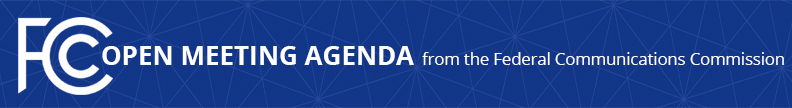 Media Contact: Will Wiquist, (202) 418-0509will.wiquist@fcc.govFor Immediate ReleaseFCC ANNOUNCES TENTATIVE AGENDA FOR SEPTEMBER OPEN MEETING  -- WASHINGTON, September 9, 2020—Federal Communications Commission Chairman Ajit Pai announced that the items below are tentatively on the agenda for the September Open Commission Meeting scheduled for Wednesday, September 30, 2020:Facilitating Shared Use in the 3.1-3.55 GHz Band – The Commission will consider a Report and Order that would remove the existing non-federal allocations from the 3.3-3.55 GHz band as an important step toward making 100 megahertz of spectrum in the 3.45-3.55 GHz band available for commercial use, including 5G, throughout the contiguous United States.  The Commission will also consider a Further Notice of Proposed Rulemaking that would propose to add a co-primary, non-federal fixed and mobile (except aeronautical mobile) allocation to the 3.45-3.55 GHz band as well as service, technical, and competitive bidding rules for flexible-use licenses in the band.  (WT Docket No. 19-348) Expanding Access to and Investment in the 4.9 GHz Band – The Commission will consider a Sixth Report and Order that would expand access to and investment in the 4.9 GHz (4940-4990 MHz) band by providing states the opportunity to lease this spectrum to commercial entities, electric utilities, and others for both public safety and non-public safety purposes. The Commission also will consider a Seventh Further Notice of Proposed Rulemaking that would propose a new set of licensing rules and seek comment on ways to further facilitate access to and investment in the band.  (WP Docket No. 07-100)Improving Transparency and Timeliness of Foreign Ownership Review Process – The Commission will consider a Report and Order that would improve the timeliness and transparency of the process by which it seeks the views of Executive Branch agencies on any national security, law enforcement, foreign policy, and trade policy concerns related to certain applications filed with the Commission.  (IB Docket No. 16-155)Promoting Caller ID Authentication to Combat Spoofed Robocalls – The Commission will consider a Report and Order that would continue its work to implement the TRACED Act and promote the deployment of caller ID authentication technology to combat spoofed robocalls.  (WC Docket No. 17-97) Combating 911 Fee Diversion – The Commission will consider a Notice of Inquiry that would seek comment on ways to dissuade states and territories from diverting fees collected for 911 to other purposes.  (PS Docket Nos. 20-291, 09-14)Modernizing Cable Service Change Notifications – The Commission will consider a Report and Order that would modernize requirements for notices cable operators must provide subscribers and local franchising authorities.  (MB Docket Nos. 19-347, 17-105)Eliminating Records Requirements for Cable Operator Interests in Video Programming – The Commission will consider a Report and Order that would eliminate the requirement that cable operators maintain records in their online public inspection files regarding the nature and extent of their attributable interests in video programming services.  (MB Docket No. 20-35, 17-105)Reforming IP Captioned Telephone Service Rates and Service Standards – The Commission will consider a Report and Order, Order on Reconsideration, and Further Notice of Proposed Rulemaking that would set compensation rates for Internet Protocol Captioned Telephone Service (IP CTS), deny reconsideration of previously set IP CTS compensation rates, and propose service quality and performance measurement standards for captioned telephone services.  (CG Docket Nos. 13-24, 03-123)Enforcement Bureau Action – The Commission will consider an enforcement action.The FCC publicly releases the draft text of each item expected to be considered at the next Open Commission Meeting.  Drafts of items under consideration that involve specific, enforcement-related matters will not be publicly released.  One-page cover sheets are included in the public drafts to help summarize each item.  All these materials will be available on the FCC’s Open Meeting page: www.fcc.gov/openmeeting.  ###
Media Relations: (202) 418-0500 / ASL: (844) 432-2275 / Twitter: @FCC / www.fcc.gov This is an unofficial announcement of Commission action.  Release of the full text of a Commission order constitutes official action.  See MCI v. FCC, 515 F.2d 385 (D.C. Cir. 1974).